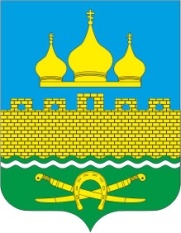 РОССИЙСКАЯ ФЕДЕРАЦИЯРОСТОВСКАЯ ОБЛАСТЬ НЕКЛИНОВСКИЙ РАЙОНМУНИЦИПАЛЬНОЕ ОБРАЗОВАНИЕ «ТРОИЦКОЕ СЕЛЬСКОЕ ПОСЕЛЕНИЕ»СОБРАНИЕ ДЕПУТАТОВ ТРОИЦКОГО СЕЛЬСКОГО ПОСЕЛЕНИЯРЕШЕНИЕ«О порядке оплаты недвижимого имущества, находящегося в муниципальной собственности Троицкого сельского поселения и приобретаемого субъектами малого и среднего предпринимательства при реализации преимущественного права на приобретение арендуемого имущества»Принято Собранием депутатовТроицкого сельского поселения	«30» апреля  2021 г.В соответствии с Федеральным законом от 22.07.2008 № 159-ФЗ «Об особенностях отчуждения недвижимого имущества, находящегося в государственной или в муниципальной собственности и арендуемого субъектами малого и среднего предпринимательства, и о внесении изменений в отдельные законодательные акты Российской Федерации», руководствуясь Уставом муниципального образования «Троицкое сельское поселение», принятым решением Собрания депутатов Троицкого сельского поселения от 21.02.2020г. № 195, Собрание депутатов Троицкого сельского поселенияРЕШИЛО:1. Определить, что оплата недвижимого имущества, находящегося в муниципальной собственности Троицкого сельского поселения и приобретаемого субъектами малого и среднего предпринимательства при реализации преимущественного права на приобретение арендуемого имущества, осуществляется единовременно или в рассрочку.Срок рассрочки оплаты имущества, предусмотренного настоящим пунктом, устанавливается нормативным правовым актом Администрации Троицкого сельского поселения по соглашению с субъектом малого и среднего предпринимательства и не может быть менее пяти (и более 10)  лет.2. Право выбора порядка оплаты (единовременно или в рассрочку) приобретаемого арендуемого имущества, а также срока рассрочки в установленных в соответствии с пунктом 1 настоящего решения пределах принадлежит субъекту малого и среднего предпринимательства при реализации преимущественного права на приобретение арендуемого имущества.3. Оплата приобретаемого в рассрочку арендуемого имущества может быть осуществлена субъектом малого и среднего предпринимательства досрочно с уведомлением об этом лица, осуществляющего полномочия собственника муниципального имущества Троицкого сельского поселения.4. С момента передачи приобретаемого в рассрочку арендуемого имущества субъекту малого и среднего предпринимательства и до его оплаты указанное муниципальное имущество Троицкого сельского поселения признается находящимся в залоге у лица, осуществляющего полномочия собственника муниципального имущества Троицкого сельского поселения. Условия договора купли-продажи арендуемого имущества о неприменении данного правила ничтожны.5. Настоящее решение вступает в силу со дня его официального опубликования (обнародования).6. Главному специалисту Бадаевой Т.В.  обеспечить официальное опубликование (обнародование) настоящего решения и разместить его на официальном сайте Собрания депутатов Троицкого сельского поселения в информационно-телекоммуникационной сети «Интернет».7. Контроль за исполнением настоящего решения оставляю за собойПредседатель Собрания депутатов –Глава Троицкого сельского поселения	Г.В. Туевс. Троицкое«30» апреля  2021 года№ 253